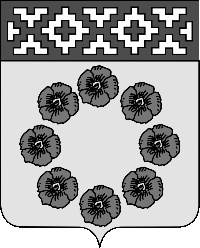 ПОСТАНОВЛЕНИЕАдминистрация Пестяковского муниципального районаИвановской области«19»декабря 2019 г. № 520                                                              пос. ПестякиО ВНЕСЕНИИ ИЗМЕНЕНИЯ В ПОСТАНОВЛЕНИЕ АДМИНИСТРАЦИИ ПЕСТЯКОВСКОГО МУНИЦИПАЛЬНОГО РАЙОНА ОТ 10.11.2017 ГОДА           № 513 «ОБ УТВЕРЖДЕНИИ  МУНИЦИПАЛЬНОЙ ПРОГРАММЫ
«ЗАБОТА И ВНИМАНИЕ НА ТЕРРИТОРИИ ПЕСТЯКОВСКОГО ГОРОДСКОГО ПОСЕЛЕНИЯ»  В соответствии со статьей 179 Бюджетного кодекса Российской Федерации,   руководствуясь  частью 6 статьями  34.1, 32, 41 Устава Пестяковского муниципального района, постановляю:1. Внести изменение в постановление Администрации Пестяковского муниципального района от 10.11.2017года №513 «Забота и внимание на территории Пестяковского городского поселения» согласно приложению  (прилагается).2.  Контроль за исполнением настоящего постановления возложить на начальника Финансового отдела Администрации Пестяковского муниципального района.          3. Настоящее постановление вступает в силу с 01.01.2020 года.Временно исполняющий обязанности ГлавыПестяковского муниципального района                                                 А.П.Талов     Приложение к постановлению Администрации Пестяковского муниципального района                                                           от «__»___________ 2019 г. №___Изменение в постановление Администрации Пестяковского муниципального района от 10.11.2017года №513 «Забота и внимание на территории Пестяковского городского поселения          1. В приложение к Постановлению:           в разделе «Паспорт муниципальной программы»:           - в пункте «Объем ресурсного обеспечения программы»:          - по строке «2020»: цифры «29800,00» заменить цифрами «30920,00»;            - в пункте «Бюджет Пестяковского городского поселения»:           - по строке «2020»: цифры «29800,00» заменить цифрами «30920,00»;          1.1.  В приложение 1  к муниципальной программе «Организация деятельности органов местного самоуправления Пестяковского городского поселения на решение вопросов местного значения» - «Обеспечение деятельности Совета Пестяковского городского поселения»:          1.1.1. В разделе «Паспорт подпрограммы» в графе «Объемы ресурсного обеспечения подпрограммы»:           -  в пункте «Общий объем ресурсного обеспечения подпрограммы»:           - по строке «2020год» цифры «29800,00» заменить цифрами «30920,00»;            - в пункте «Бюджет Пестяковского городского поселения»:            - по строке «2020»: цифры «29800,00» заменить цифрами «30920,00»;           1.1.2.  В таблице 3 «Ресурсное обеспечение подпрограммы, рублей»            - в столбце «2020»:по строке «Подпрограмма всего»  цифры «29800,00» заменить цифрами «30920,00»;по строке «бюджетные ассигнования» цифры «29800,00» заменить цифрами «30920,00»;по строке «бюджет Пестяковского городского поселения» цифры «29800,00» заменить цифрами «30920,00»;по строке «Основное мероприятие: Создание условий для культурно-досуговой деятельности ветеранов» цифры «29800,00» заменить цифрами «30920,00»;                            в пункте 1.3. «Приобретение и цветов к памятнику погибшим вонам» в столбце «2019»:            -  цифры «4880,00» заменить цифрами «6000,00»;            - по строке «бюджетные ассигнования:» цифры «4880,00» заменить цифрами «6000,00»;            - по строке «бюджет Пестяковского городского поселения:» цифры «4880,00,00» заменить цифрами «6000,00».